REHANA SSH 4*Лето 2012 годаЦены от: *Цена указана за 2-х человек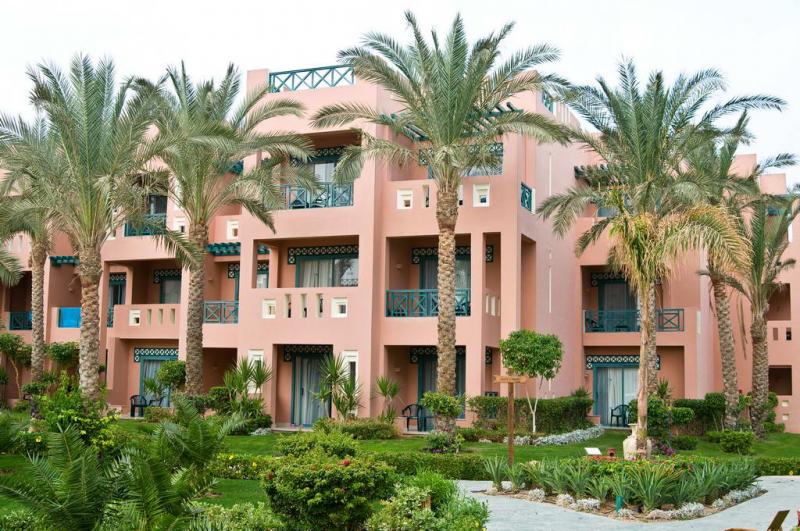 Контактная информацияТип гостиницы: ГостиницаРасположение: 2-я линия, Пляжный Транспортная доступность:
Близость к аэропорту - Близко (> 20 до 40 км)Об отеле:Месторасположение:Очаровательный отель Rehana расположен в курортном городе Шарм-эль-Шейх, в районе Набка Бэй, в 20 км от центра г. Шарм-эль-Шейх и в 7 км от аэропорта Шарм-эль-Шейх.Количество номеров:В отеле 468 хорошо меблированных, просторных номеров.Типы номеров:- 393 Standard Rooms – комфортабельные номера, площадью 25 - 30 кв.м, рассчитаны на проживание 3 взрослых или 2 взрослы и 1 ребенка;- 53 Family Rooms – семейные номера, площадью 30 - 35 кв.м, рассчитаны на проживание 2 взрослых и 2 детей;- Executive Rooms – роскошные номера, площадью 30 -35 кв.м. с видом на море, бассейн или сад.Описание номеров:- спутниковое телевидение;- балкон или терраса;- мраморная ванная комната с феном;- кондиционер;- сейф;- мини-бар.Инфраструктура отеля:- конференц-зал, рассчитанный на группы до 600 человек и оборудован проектором, персональными компьютерами, микрофонами, флип-чартами и плазменными экранами;- банкомат;Дополнительная информация:- обслуживание в номерах;- библиотека;- Интернет-кафе;- парковка автомобилей.Бесплатный сервис:- система «all inclusive» включает алкогольные и безалкогольные напитки в барах и ресторанах отеля, завтрак, обед и ужин в главном ресторане отеля.Платный сервис:- парикмахерская;- салон красоты;- сувенирный магазин;- мини-маркет;- медицинские услуги.Развлечения и спорт:- плавательные бассейны, общей площадью 6,000 кв.м.;- джакузи;- аквапарк;- волейбол;- теннисный корт;- настольный теннис;- бильярд;- полностью оборудованный фитнес-центр;- дневные и вечерние развлекательные программы;- дайвинг-центр;- водные виды спорта: катание на лодках, банане, каяках;- сауна, баня;- бильярд.Для детей:- 3 детских плавательных бассейна;- детская кровать;- детский мини-клуб.Рестораны, бары:- главный ресторан Palmetto Restaurant, рассчитанный на 500 мест, предлагает широкий выбор блюд местной кухни, профессионально приготовленные шеф-поварами;- итальянский ресторан Armando Restaurant, рассчитанный на 80 мест, предлагает широкий выбор блюд итальянской кухни, свежую выпечку, пиццу;- изысканный ресторан Al Khan Restaurant предлагает посетителям блюда восточной кухни, мясные блюда, приготовленные на гриле;- ресторан Starfish Restaurant, рассчитанный на 80 мест, предлагает широкий выбор блюд из морепродуктов;- бар La Varanda Bar, с крытой и открытой террасами приглашает посетителей расслабиться за бокалом напитка;- Lounge Bar с видом на бассейн предлагает большой выбор алкогольных и безалкогольных напитков;- El Khayamiya Cafe с видом на бассейн предлагает посетителям большой выбор напитков;- Starfish Bar с видом на бассейн предлагает большой выбор алкогольных и безалкогольных напитков;- 2 Pool Bar, расположенные в сердце бассейнов предлагают широкий ассортимент напитков.Пляж:Собственный песчаный пляж, лежаки, шезлонги, зонтики.

Количество ночейТип питанияСтоимость, руб.7 ночей/8днейВсе включено2912810 ночей/11днейВсе включено3868314 ночей/15днейВсе включено48568Сайт:http://www.rehanaresorts.com/